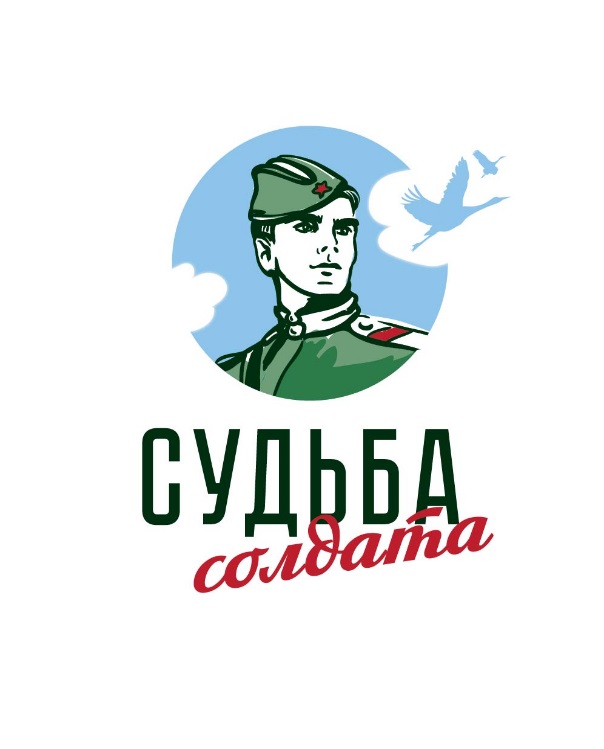 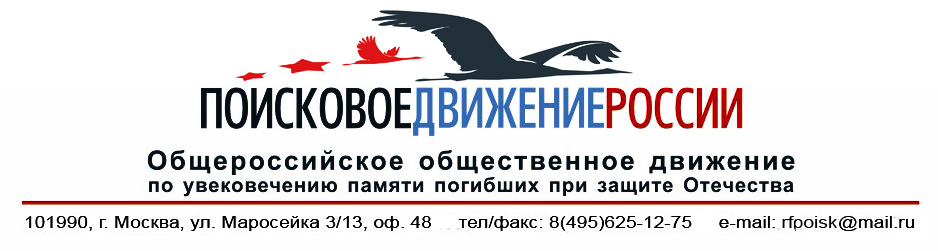 Ханты-Мансийское региональное отделение Общероссийского общественного движения «Поисковое движение России»по увековечению памяти погибших при защите Отечества628402, Россия, ХМАО-Югра, г. Сургут, ул. Энергетиков 22, каб. 111, E-mail: ugra_poisk_2009@mail.ru, тел. 89224097018.Карта запроса о судьбе военнослужащегоо розыске, установление фронтовой судьбы, уточнение места захоронения, 1. Характер запроса ____________________________________________________                                                                (установление судьбы, уточнение места захоронения, подтверждение наград, иное)2. Информация о военнослужащем:3. Информация о заявителе:Даете ли Вы свое согласие на предоставление Вам компрометирующей информации о военнослужащем (военный трибунал, переход на сторону противника, дезертирство и т.п.) _______________________________________________________________	(согласен / не согласен)В соответствии со ст. 9 ФЗ от 27. 07. 2006 № 152  «О персональных данных» в  целях реализации мероприятий в рамках  проекта «Судьба солдата», даю согласие ООД «Поисковое движение России» на автоматизированную, а также без использования средств автоматизации обработку моих персональных данных и персональных данных моих родственников, указанных в заявке, а именно совершение действий, предусмотренных пунктом 3 части первой статьи 3 ФЗ № 152  от 27. 07. 2006 «О персональных данных». Настоящее согласие действует со дня его подписания.Дата                                                                                                       ПодписьДата запросаВходящий номерФамилия, имя, отчествоДата рожденияМесто рожденияДата и место призываЗвание и должностьВоинская частьФИО ближайших родственников солдата (жена, мать, отец)Место жительства родственников в 1941-1948 гг.Дополнительная информация о военнослужащемЕсли приходили письма с фронта:  номер ППС________________ ПП_____________________   *ППС – полевая почтовая станция, ПП - полевая почта, В/Ч - воинская часть.Дополнительная информация о военнослужащемДанные почтовых штемпелей на письмах:Дополнительная информация о военнослужащемДанные из  других документов  (справка о ранении, партийный билет, квитанции и др.):Последние сведения о военнослужащем, которые получила семьяФИО сослуживцев бойца, о которых Вы знаетеФамилия, имя, отчествоСтепень родстваПочтовый адресКонтактный телефонКонтактный e-mail